Cut and paste p.51 EXPLORERS SESE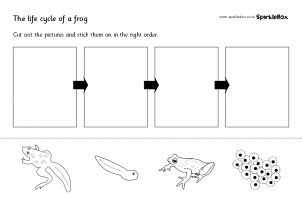 tadpole frogfrogleteggs